Eglwys / Plwyf / Ardal Gweinidogaeth / Ardal Genhadaeth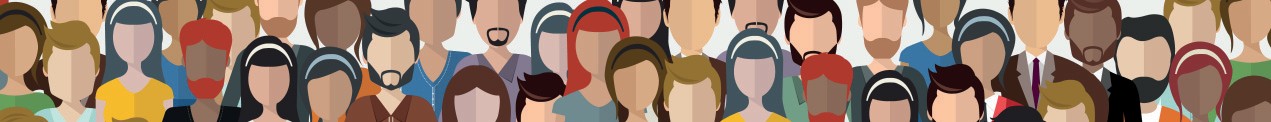 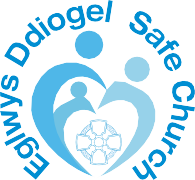 . Datganiad o fwriadEnw: .................................................................................................................Mae’r Eglwys yng Nghymru wedi ymrwymo i feithrin amgylchedd lle mae pawb yn gallu addoli a chymryd rhan ym mywyd      yr eglwys yn ddiogel.    Mae diogelu’n gyfrifoldeb i bawbMae pawb sy’n gweithio i’r Eglwys, gan gynnwys clerigwyr, cyflogeion a gwirfoddolwyr, yn cael eu hystyried gan yr Eglwys yng Nghymru fel unigolion sy’n gweithio mewn swyddi o ymddiriedaeth yn yr Eglwys ac felly disgwylir iddynt gydymﬀurfio â’r polisi diogelu hwn a’r gweithdrefnau a’r canllawiau ymarfer cysylltiedig.www.churchinwales.org.uk/safeguardingDerbyniwyd y Polisi hwn gan yr Ymddiriedolwyr ar:………………………………………………ac fe’i hadolygir yn flynyddol.Llofnod…………………………………………………..………………………. Rôl……………………………………….Dylai pob amheuaeth, pryder, gwybodaeth, datgeliad neu honiad o gam-drin gael eu hadrodd ar unwaith i Dîm Diogelu Taleithiol yr Eglwys yng Nghymru neu, mewn argyfwng i’r awdurdodau statudol.Os oes gennych wybodaeth am sefyllfa ddiogelu lle mae plentyn neu oedolyn mewn perygl uniongyrchol neu os   oes angen sylw meddygol brys arnoch, ﬀoniwch y gwasanaethau brys ar 999 – PEIDIWCH AG OEDI.Os credwch fod plentyn neu oedolyn mewn perygl o niwed ond nad yw mewn perygl ar unwaith, ﬀoniwch adran   gwasanaethau cymdeithasol yr awdurdod lleol.